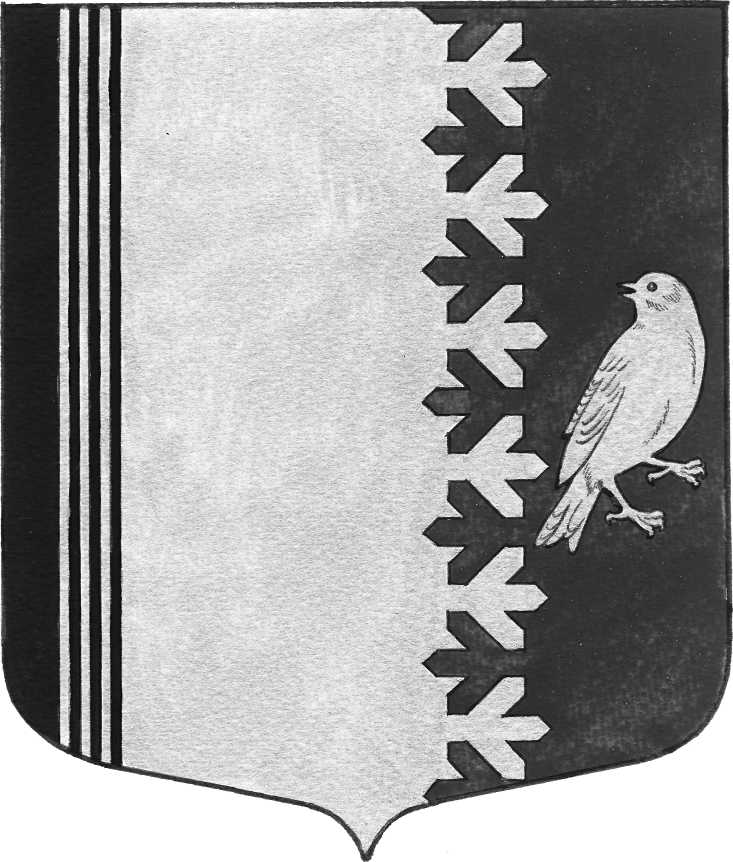   АДМИНИСТРАЦИЯ   МУНИЦИПАЛЬНОГО  ОБРАЗОВАНИЯШУМСКОЕ  СЕЛЬСКОЕ ПОСЕЛЕНИЕКИРОВСКОГО МУНИЦИПАЛЬНОГО  РАЙОНАЛЕНИНГРАДСКОЙ  ОБЛАСТИП О С Т А Н О В Л Е Н И  Еот  02 мая  2017  года №  93«Об утверждении норматива стоимости одного квадратного метраобщей площади жилья на территории муниципальногообразования Шумское сельское поселение Кировского муниципального района Ленинградской области на 2  квартал 2017 года»	В соответствии с распоряжением Правительства Ленинградской области                   от 11 декабря 2007 года № 536 – р  «О полномочиях при определении средней рыночной  стоимости одного квадратного метра общей площади жилья по муниципальным образованиям Ленинградской области для расчета субсидий, предоставляемых за счет средств областного бюджета Ленинградской области на строительство (приобретение) жилья»  и во исполнение распоряжения комитета по строительству Ленинградской области от 04.12.2015 года № 552 «О мерах по обеспечению осуществления полномочий комитета по строительству Ленинградской области по расчету размера субсидий и социальных выплат, предоставляемых за счет средств областного бюджета Ленинградской области в рамках реализации на территории Ленинградской области федеральных целевых программ и государственных программ Ленинградской области»	 1. Утвердить   на  2  квартал 2017 года  норматив стоимости одного квадратного  метра общей площади жилья на территории муниципального  образования Шумское сельское поселение для расчета размеров субсидий, которым указанные субсидии  предоставляются за счет средств федерального бюджета на приобретение жилых помещений в размере   42006  руб.Глава  администрации                                                                                         В.Л.УльяновРазослано: дело, отдел УКХ МО Кировский  район, прокуратура